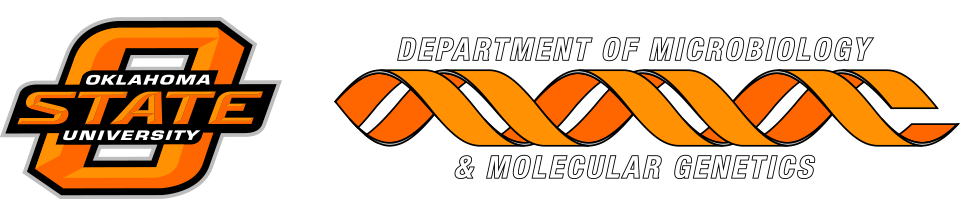 
MICROBIOLOGY & MOLECULAR GENETICSSEMINAR“Development of alternatives to antibiotics: immune modulation or microbiome manipulation?”Dr. Glenn ZhangProfessor 
Boulware Endowed ChairDepartment of Animal Science
Oklahoma State University

Monday April 17, 20173:30pmRM LSE 215